		Referat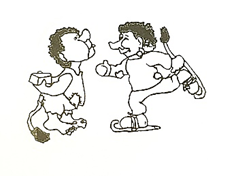 Møtetype og nummer: styremøte Mars 2021				Dato: 24.03.2021Tilstade: Marita Aklestad, Lillian Hellebust, Liv Grete Stokke, Trude Ulvestad, Jan Egil Gretland Tid: 	19.00-21.00				Skrivar: Arnt-Helge BjerknesNR.	 Innhold						      Ansvar	  Vedlegg11Lærling:Diskusjon om vi skulle ta oss råd til å ha lærling neste barnehageår.Først må vi finne ut om nokon vil ta på seg å ha lærling.Deretter må det være «rette» kandidaten.Styrar har sjekke:Monica tar på seg ein tidlegare praksiselev for 6 månader neste barnehageår.Lærling:Diskusjon om vi skulle ta oss råd til å ha lærling neste barnehageår.Først må vi finne ut om nokon vil ta på seg å ha lærling.Deretter må det være «rette» kandidaten.Styrar har sjekke:Monica tar på seg ein tidlegare praksiselev for 6 månader neste barnehageår.Lærling:Diskusjon om vi skulle ta oss råd til å ha lærling neste barnehageår.Først må vi finne ut om nokon vil ta på seg å ha lærling.Deretter må det være «rette» kandidaten.Styrar har sjekke:Monica tar på seg ein tidlegare praksiselev for 6 månader neste barnehageår.Lærling:Diskusjon om vi skulle ta oss råd til å ha lærling neste barnehageår.Først må vi finne ut om nokon vil ta på seg å ha lærling.Deretter må det være «rette» kandidaten.Styrar har sjekke:Monica tar på seg ein tidlegare praksiselev for 6 månader neste barnehageår.22Høgskulen:Mosmarka barnehage har gått inn partnerskapsavtale med Høgskulen.Vi har sagt oss villige til å ta imot høgskulelærar på hositering med ossVi skal være med i ei arbeidsgruppe og ta imot studentar fast. Høgskulen:Mosmarka barnehage har gått inn partnerskapsavtale med Høgskulen.Vi har sagt oss villige til å ta imot høgskulelærar på hositering med ossVi skal være med i ei arbeidsgruppe og ta imot studentar fast. Høgskulen:Mosmarka barnehage har gått inn partnerskapsavtale med Høgskulen.Vi har sagt oss villige til å ta imot høgskulelærar på hositering med ossVi skal være med i ei arbeidsgruppe og ta imot studentar fast. Høgskulen:Mosmarka barnehage har gått inn partnerskapsavtale med Høgskulen.Vi har sagt oss villige til å ta imot høgskulelærar på hositering med ossVi skal være med i ei arbeidsgruppe og ta imot studentar fast. 33Grillhytta:Bestemt at det i påska vil bli lagt ned eit belegg på golvet i grillhytta. Dette for å spare kne og kle til borna der opp. No er det ei svært grov flis som ligg der. Grillhytta:Bestemt at det i påska vil bli lagt ned eit belegg på golvet i grillhytta. Dette for å spare kne og kle til borna der opp. No er det ei svært grov flis som ligg der. Grillhytta:Bestemt at det i påska vil bli lagt ned eit belegg på golvet i grillhytta. Dette for å spare kne og kle til borna der opp. No er det ei svært grov flis som ligg der. Grillhytta:Bestemt at det i påska vil bli lagt ned eit belegg på golvet i grillhytta. Dette for å spare kne og kle til borna der opp. No er det ei svært grov flis som ligg der. 44Friområdet like oppom barnehagen:Vi ynskjer å bidra til å gjere dette området fint og lett tilgjengeleg for alle. Prøvar å få med oss grendalaget på dette prosjektet, Lillian skal ta dette opp i styret til grendalaget. Planen er å lage til ake/ski bakken/markVi kan sette opp 1-2 gapahukar/lavvoar, desse vi stå der slik at alle kan bruke dei fritt.Har fått positive signal frå kommuna ved Gunnar Wangen og Olav Saure.Følger opp dette i august/september.Friområdet like oppom barnehagen:Vi ynskjer å bidra til å gjere dette området fint og lett tilgjengeleg for alle. Prøvar å få med oss grendalaget på dette prosjektet, Lillian skal ta dette opp i styret til grendalaget. Planen er å lage til ake/ski bakken/markVi kan sette opp 1-2 gapahukar/lavvoar, desse vi stå der slik at alle kan bruke dei fritt.Har fått positive signal frå kommuna ved Gunnar Wangen og Olav Saure.Følger opp dette i august/september.Friområdet like oppom barnehagen:Vi ynskjer å bidra til å gjere dette området fint og lett tilgjengeleg for alle. Prøvar å få med oss grendalaget på dette prosjektet, Lillian skal ta dette opp i styret til grendalaget. Planen er å lage til ake/ski bakken/markVi kan sette opp 1-2 gapahukar/lavvoar, desse vi stå der slik at alle kan bruke dei fritt.Har fått positive signal frå kommuna ved Gunnar Wangen og Olav Saure.Følger opp dette i august/september.Friområdet like oppom barnehagen:Vi ynskjer å bidra til å gjere dette området fint og lett tilgjengeleg for alle. Prøvar å få med oss grendalaget på dette prosjektet, Lillian skal ta dette opp i styret til grendalaget. Planen er å lage til ake/ski bakken/markVi kan sette opp 1-2 gapahukar/lavvoar, desse vi stå der slik at alle kan bruke dei fritt.Har fått positive signal frå kommuna ved Gunnar Wangen og Olav Saure.Følger opp dette i august/september.55Opptaket:Første opptak er ferdig.Vi har fått inn alle som hadde oss på første val innan fristen 01.03.21Opptaket:Første opptak er ferdig.Vi har fått inn alle som hadde oss på første val innan fristen 01.03.21Opptaket:Første opptak er ferdig.Vi har fått inn alle som hadde oss på første val innan fristen 01.03.21Opptaket:Første opptak er ferdig.Vi har fått inn alle som hadde oss på første val innan fristen 01.03.2166Garasjebygget:Styrar legg litt informasjon ut på tavla til foreldraLovnad om ferdig bygg 01.07.2021Dette er då tre månader forsinka… Garasjebygget:Styrar legg litt informasjon ut på tavla til foreldraLovnad om ferdig bygg 01.07.2021Dette er då tre månader forsinka… Garasjebygget:Styrar legg litt informasjon ut på tavla til foreldraLovnad om ferdig bygg 01.07.2021Dette er då tre månader forsinka… Garasjebygget:Styrar legg litt informasjon ut på tavla til foreldraLovnad om ferdig bygg 01.07.2021Dette er då tre månader forsinka… 